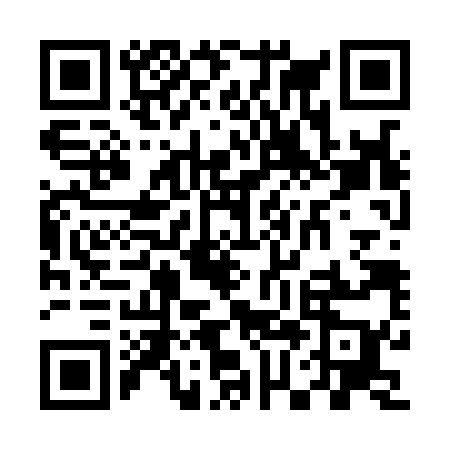 Ramadan times for Kelesidulo, HungaryMon 11 Mar 2024 - Wed 10 Apr 2024High Latitude Method: Midnight RulePrayer Calculation Method: Muslim World LeagueAsar Calculation Method: HanafiPrayer times provided by https://www.salahtimes.comDateDayFajrSuhurSunriseDhuhrAsrIftarMaghribIsha11Mon4:234:236:0311:533:545:445:447:1812Tue4:214:216:0111:533:555:455:457:2013Wed4:194:195:5911:533:565:475:477:2114Thu4:174:175:5711:523:575:485:487:2315Fri4:154:155:5511:523:585:495:497:2416Sat4:134:135:5411:523:595:515:517:2617Sun4:114:115:5211:514:005:525:527:2718Mon4:084:085:5011:514:015:545:547:2919Tue4:064:065:4811:514:035:555:557:3020Wed4:044:045:4611:514:045:565:567:3221Thu4:024:025:4411:504:055:585:587:3322Fri4:004:005:4211:504:065:595:597:3523Sat3:583:585:4011:504:076:006:007:3724Sun3:553:555:3811:494:086:026:027:3825Mon3:533:535:3611:494:096:036:037:4026Tue3:513:515:3411:494:106:046:047:4127Wed3:493:495:3211:494:116:066:067:4328Thu3:463:465:3011:484:126:076:077:4529Fri3:443:445:2811:484:136:096:097:4630Sat3:423:425:2611:484:146:106:107:4831Sun4:404:406:2412:475:157:117:118:501Mon4:374:376:2212:475:167:137:138:512Tue4:354:356:2012:475:177:147:148:533Wed4:334:336:1812:465:187:157:158:554Thu4:304:306:1612:465:197:177:178:565Fri4:284:286:1512:465:207:187:188:586Sat4:264:266:1312:465:217:197:199:007Sun4:234:236:1112:455:217:217:219:018Mon4:214:216:0912:455:227:227:229:039Tue4:194:196:0712:455:237:237:239:0510Wed4:164:166:0512:445:247:257:259:07